DIALOGUE niveau 1 Qu’est-ce que c’est ?fråga varandra vad det är för någotfråga hur höga byggnaderna ärfråga hur mycket byggnaderna väger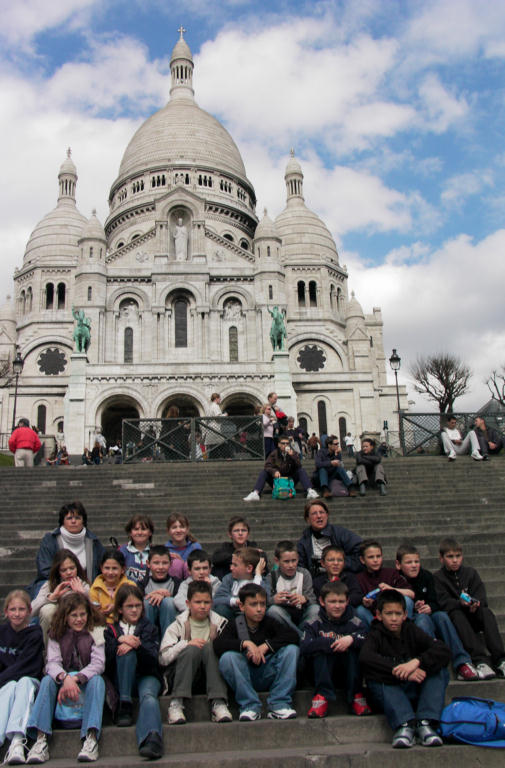 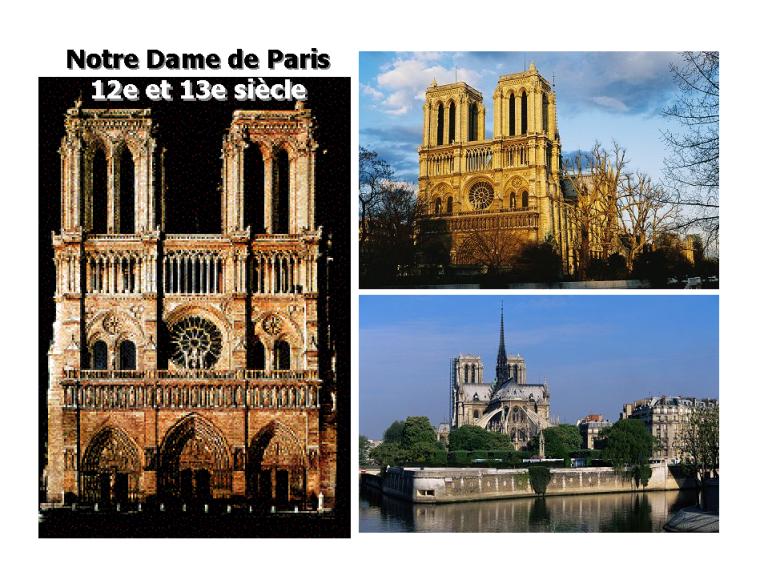 le Notre Damele Sacré Cœur le Centre Pompidoules Invalidesle Panthéonle Notre Damele Sacré Cœur le Centre Pompidoules Invalides l’église de la Madeleine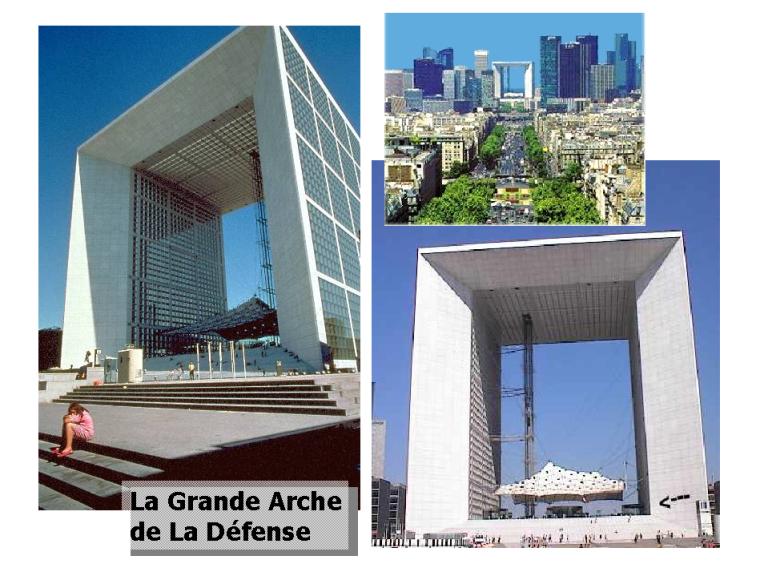 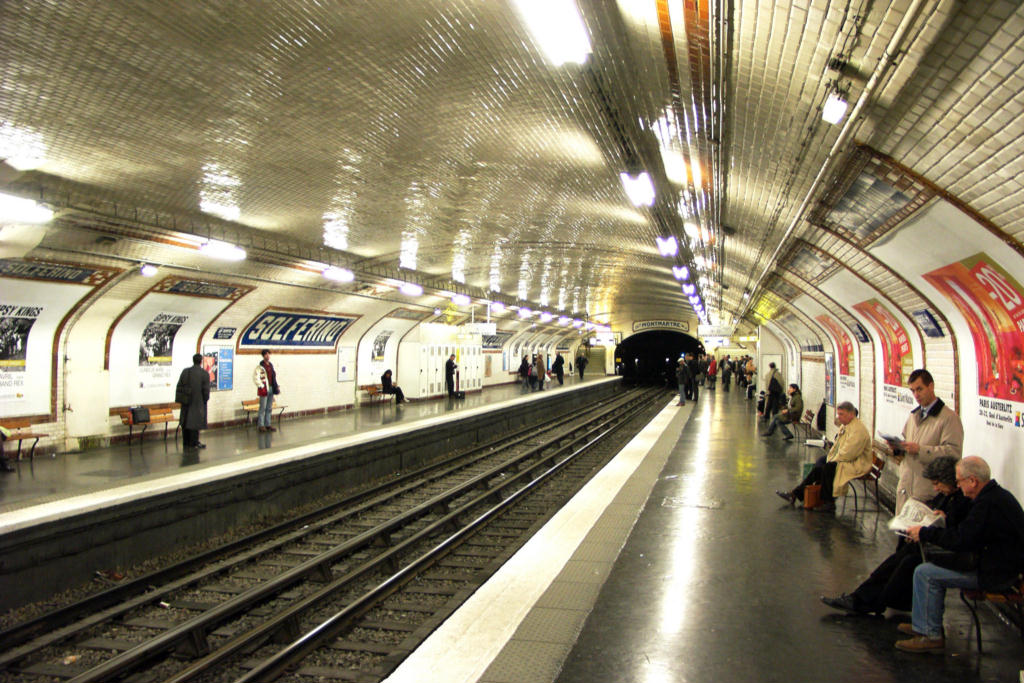 l’Arc de Triomphel’Arche de la Défenseles Hallesla Bibliothèque François Mitterrandle Stade de Francele tramwayle RERle métrole funiculairele Vélib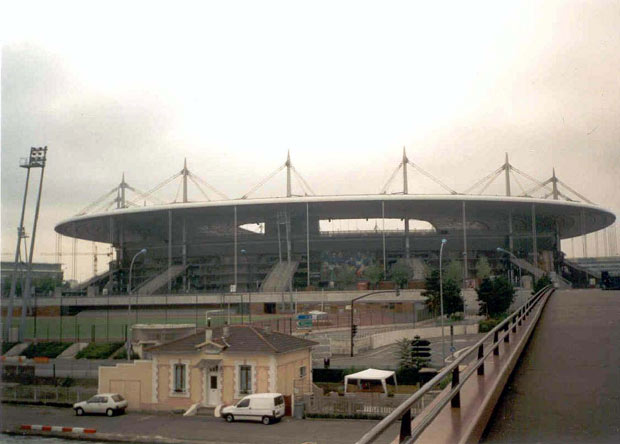 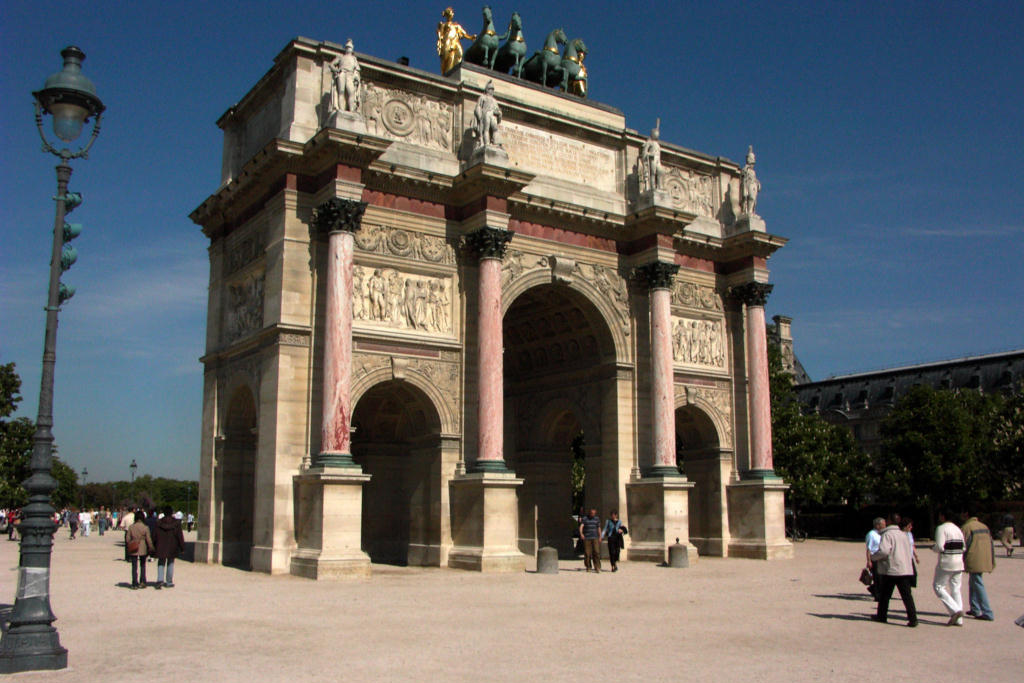 l’Arc de Triomphel’Arche de la Défensele Petit Carrousella Bibliothèque François Mitterrandle Stade de Francel’Arc de Triomphel’Arche de la Défensele Petit Carrousella Bibliothèque François Mitterrandle Stade de France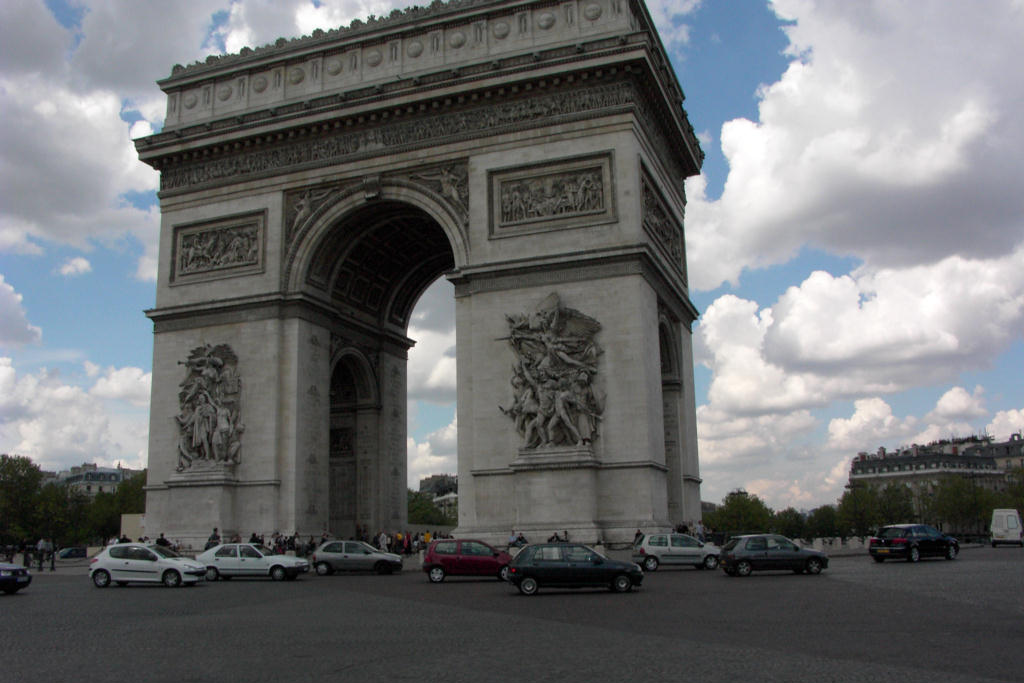 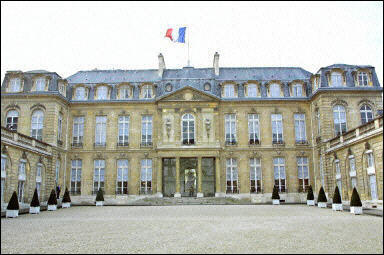 l’Arc de Triomphel’Arche de la Défensele Petit Carrousella Bibliothèque François Mitterrandle Stade de Francele Louvrele Palais Royalle Petit Carrouselle Palais de l’Elyséel’Hôtel de Ville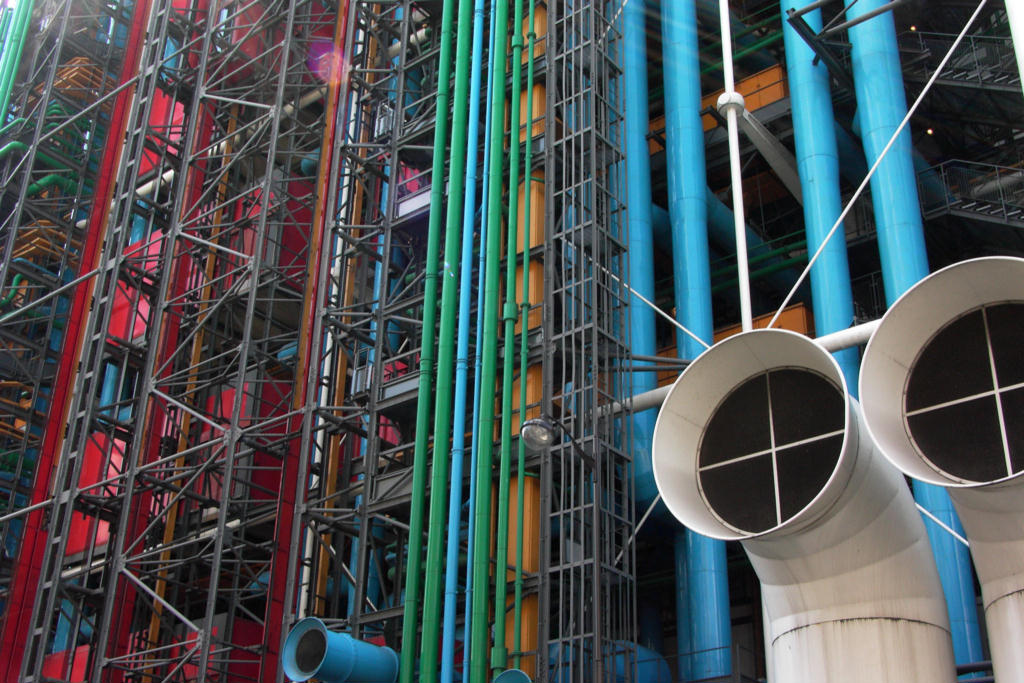 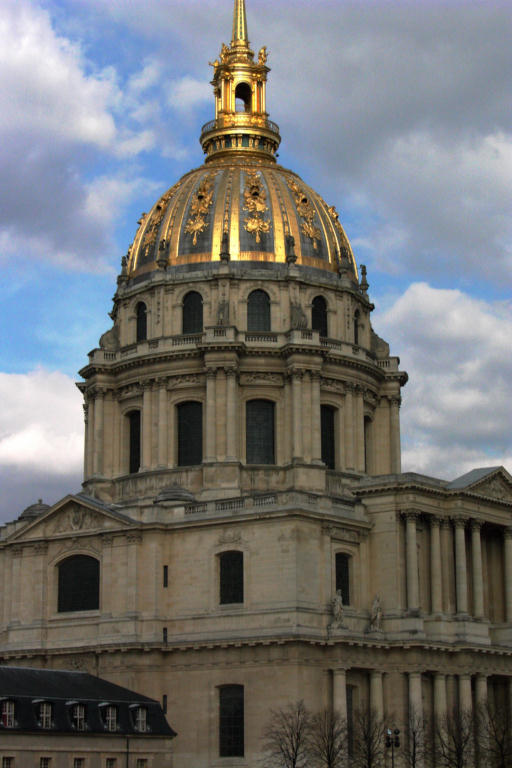 l’Arche de la Défensele Centre Pompidoule Petit Carrousella Bibliothèque François Mitterrandle Louvrele Panthéonles Invalidesle Louvrela Bibliothèque François Mitterrandle Notre Dame1il y a combien d’habitants en France ?2combien pèse la Tour Eiffel ?3combien mesure la Tour Eiffel ?4combien de personnes travaillent au Moulin Rouge ?5il y a combien de touristes à Paris (chaque année) ?6il y a combien d’habitants à Paris ?7combien mesure l’Arc de Triomphe ?8combien pèse le Stade de France ? ?9il y a combien d’habitants en France ?10combien mesure le Sacré Cœur ?11combien de personnes travaillent au Notre Dame ?12il y a combien de visiteurs à la Tour Eiffel (par an) ?13combien mesure l’Arche de la Défense ?14il y a combien de spectateurs au Stade de France ?15combien mesure le Notre Dame ?16il y a combien de toilettes au Stade de France ?17il y a combien de visiteurs au Centre Pompidou (par jour) ?18il y a combien de visiteurs au Notre Dame (par jour) ?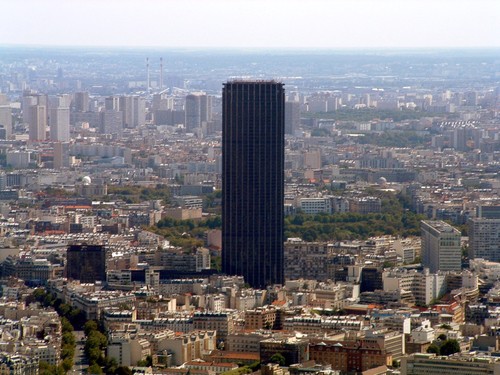 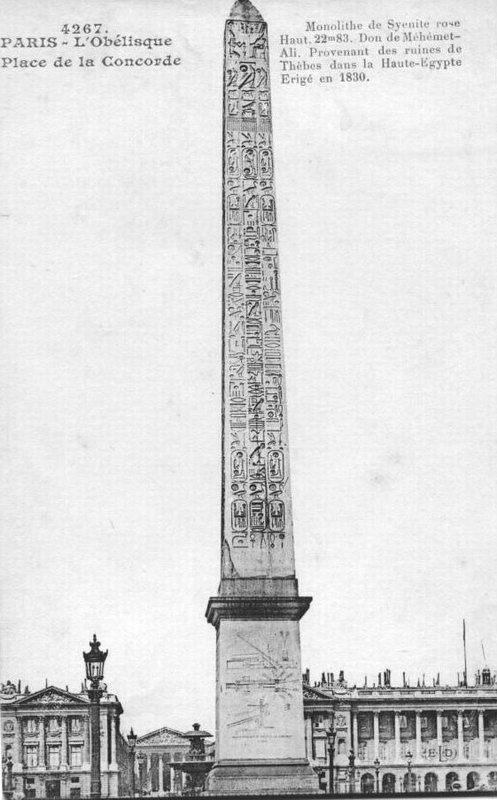 l’Obélisque de Louxsorla Défensela Tour Montparnassela Bibliothèque François Mitterrandles Hallesl’Obélisque de Louxsorla Défensela Tour Montparnassela Bibliothèque François Mitterrandles Halles